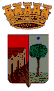 CITTÀ di TRICASEProvincia di LecceASSESSORATO ALLE POLITICHE SOCIALIDomanda di iscrizione al Servizio di Trasporto Scolastico - A. S. 2019/2020SCUOLA PRIMARIA E SECONDARIA DI 1° GRADO__l__ sottoscritt__  _______________________________________________________________nat_  a ___________________________________ (Prov.____) il _________________ residente in Tricase alla Via/Piazza _____________________________________  n. ____   Frazione diDepressaLucugnano        Tel. _______________   Cell. __________ CF______________C. F. CHIEDEper  _l_  propri_  figli_ _______________________________________________________ nat_ a _________________________ il _________________   -  iscritt_ alla  Scuola Primaria di: Corso Apulia           Via S. Pertini         Via R. Caputo           Tutino/S.Eufemia SEZ______-  iscritt_ allaScuola Secondaria di I° grado  di:  Corso Apulia              G. Pascoli               Dante Alighieri      SEZ________________ possa usufruire del  Servizio di Trasporto Scolastico.  N.B.     E’ fatto obbligo ai genitori (o a chi ne fa le veci) di comunicare PER ISCRITTO   all’Ufficio Servizi Sociali LA RINUNCIA alla fruizione del servizio. Diversamente dovrà essere obbligatoriamente corrisposto il costo del Servizio.Il sottoscritto dichiara, ai sensi del D.Lgs. n.196/2003, (codice in materia di protezione dei dati personali),  di prestare il proprio consenso al trattamento, da parte del Comune, di Tricase, dei dati personali da utilizzare in relazione al servizio richiesto con la presente domanda.    Tricaseli,                                                        _______________________________						firma di un genitore 